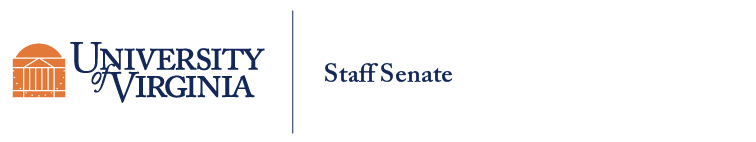 Tuesday, January 16th 10:00 a.m. – 11:30 p.m.Zoom and Carothers HallAgendaHoos Making an Impact   Staff Senate Forum – Tentatively, April 19th – Attendance via lottery for 100 seats in The Rotunda Dome Room out of our 7,000 constituents – Patrick Staff Senate Lunch with UVA Vice Presidents – April 26th, 12 – 1:00 p.m. – location TBD Chairs Summit – Leigh Ann (Provost Units & Centers) Introduction of guests – Alexa Jeffress and Kaitlyn Emerson, School of Continuing & Professional Studies (10:15 a.m.  – 10:40 a.m.)Civil Rights Bus Tour – Claire Payton, Karsh Institute (10:45 a.m. – 10:55 a.m.)Constituency Corner – Hoos Well and Education Benefits – Leah and Michelle (10:55 – 11:30 a.m.) Adjournment – (11:30 a.m.)UVA Staff Senate Co-Chairs:Adam Richard, Arts & Science.Patrick Wood, University FinanceHoos Making An Impact has top six finalists who will make presentations to a committee. Some entries duplicated efforts already underway. The announcement will come sometime in March with a luncheon for the winners on March 20 at the Colonnade Club. Staff Senate Forum is tentatively, April 19th – Attendance via lottery for 100 seats in The Rotunda Dome Room out of our 7,000 constituents. Still waiting to hear from the Rotunda for scheduling. Soliciting 7000 (all staff) people to get questions to President Ryan and JJ Davis. Hope to get 3 - 5 questions for a Q&A after opening statements. Lottery for 100 people across Grounds to have a seat in the forum.Adam Richard – Working with the administration to hold an informal lunch for staff to meet various administration officials at a collegial, informal setting. Hopefully this will take place in late April.  Leanne Carver: requested to get someone to help take notes to the Chair Summit Meeting which University partnerships facilitates. Nice fit for people who want to contribute and learn about issues that are pan-university.Speakers for today: Alexa Jeffress and Kaitlyn Emerson, School of Continuing & Professional Studies scpsinquiry@virginia.eduSchool of Continuing & Professional Studies (SPCS)  Designed for working adults who want to continue educationCertificates in Undergraduate, Graduate, Post Baccalaureate,Short term programsSpring summer and fall100 percent onlineBachelor DegreesInterdisciplinary Studies Professional Health Sciences ManagementMasters of Public SafetyUVA EdgeApplies toward degree for those with little college.Technical skills to be a more effective employee.Research Administration Program.For those who want to move into the research administration fieldHigher Education for Executive Level AssistantsTwo semesters: Teaching digital skills, leadership, communication, projectmanagement, collaboration $2000 covered by UVA benefitsTraining survey Patrick Wood & Adam RichardWhat was your experience with UVA trainingOrientation - First monthOnboarding - First yearGeneral discussion of how training helped/hindered people.Survey will be coming out. C'ville Civil Rights tourClaire Payton - Manager of the Memory Project at UVA's Karsh Institute of DemocracyStaff will have several full scholarships to participate in as a work-related event.June 22-28 Airfair CHO to Birmingham, Al.  Then bus to other locations.Link to Application Page is HERE https://forms.office.com/pages/responsepage.aspx?id=x4A0ewc3c0iLd-IWczplrDu7h6AjVEtJsNUc5mSNWplUMTgwSVE1TkpZRjFBMDVHOUYzS0o1QU41NC4uConstituency CornerLeah Gould (Law School)Hoos Well - is Hoos Well going to sunset?Will continue as HR sees many benefits to Staff.Financial Aid commitments for staff with children at UVAIf family income is under $100,000 per year UVA will provide substantial subsidies for studentsStaff EmeritusJMU recognizes over 300 Staff for emeritus (since 2002).Work group additions/clarificationsAdded qualifier to section which mirrored faculty emeritus status.IT - what's allowed, filtered out some of the requests for software useGeneral Discussion: email and software access adds costs and liability to the University.Some asked if JMU folks could attend a Senate Staff Meeting and discuss how it works there.UVA Office of the Architect will be attending in a future meeting.RE: Will parking and transportation come to the meetingFebruary 16th next meeting Ben Allen – Executive Director, the Equity Center, University of VirginiaAdjourned 11:30 a.m.